Zápis do sešitu, můžete vytisknout a nalepit nebo opsat HRANOLYHranol je těleso s dvěma rovnoběžnými základnami, tvořenými shodnými a shodně orientovanými mnohoúhelníky. Těmto základnám se říká PODSTAVY. Podstava může být tvaru trojúhelníku, čtverce, obdélníku, kosočtverce, kosodélníku, lichoběžníku,….Mezi hranoly patří např. KRYCHLE a KVÁDR.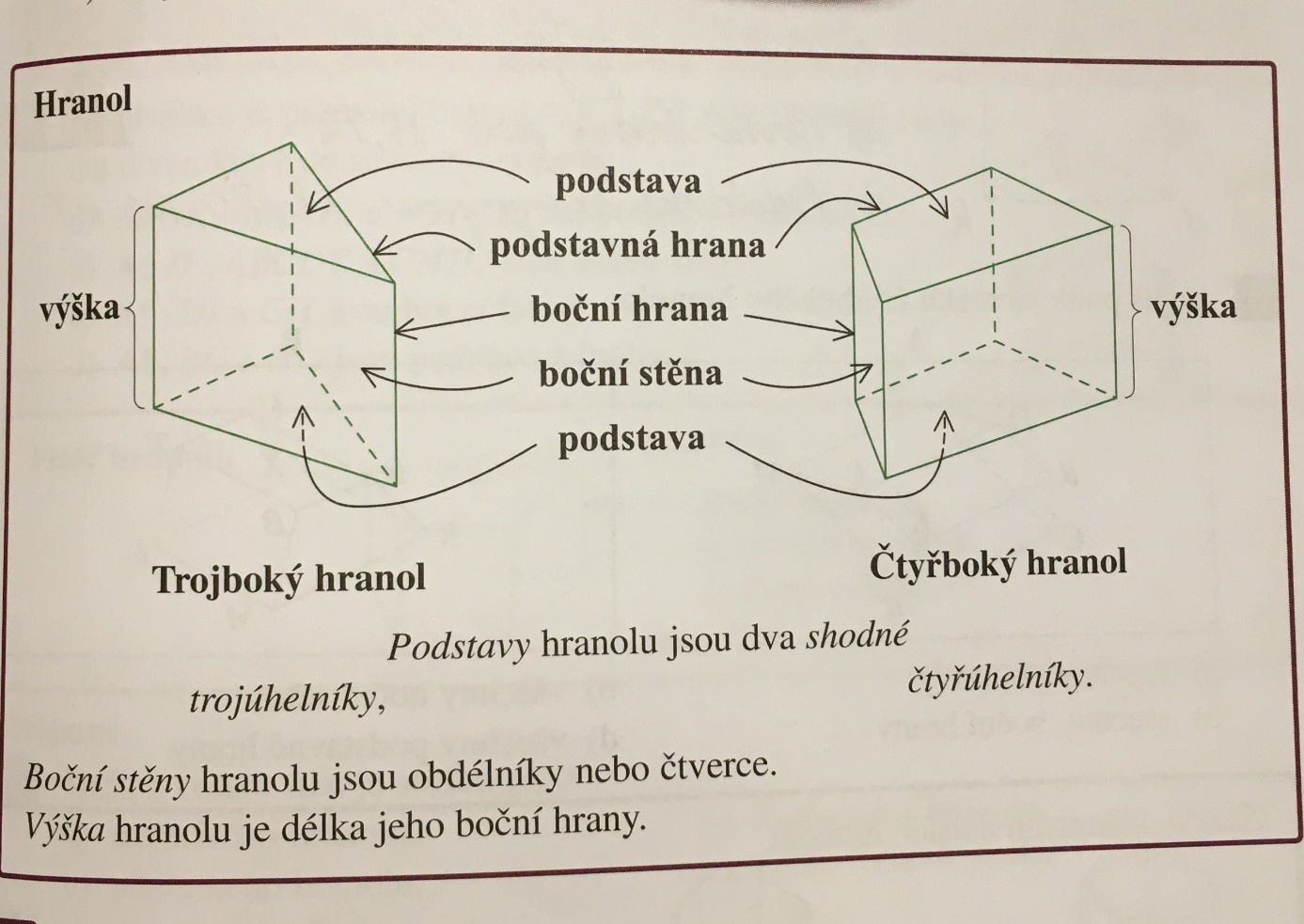 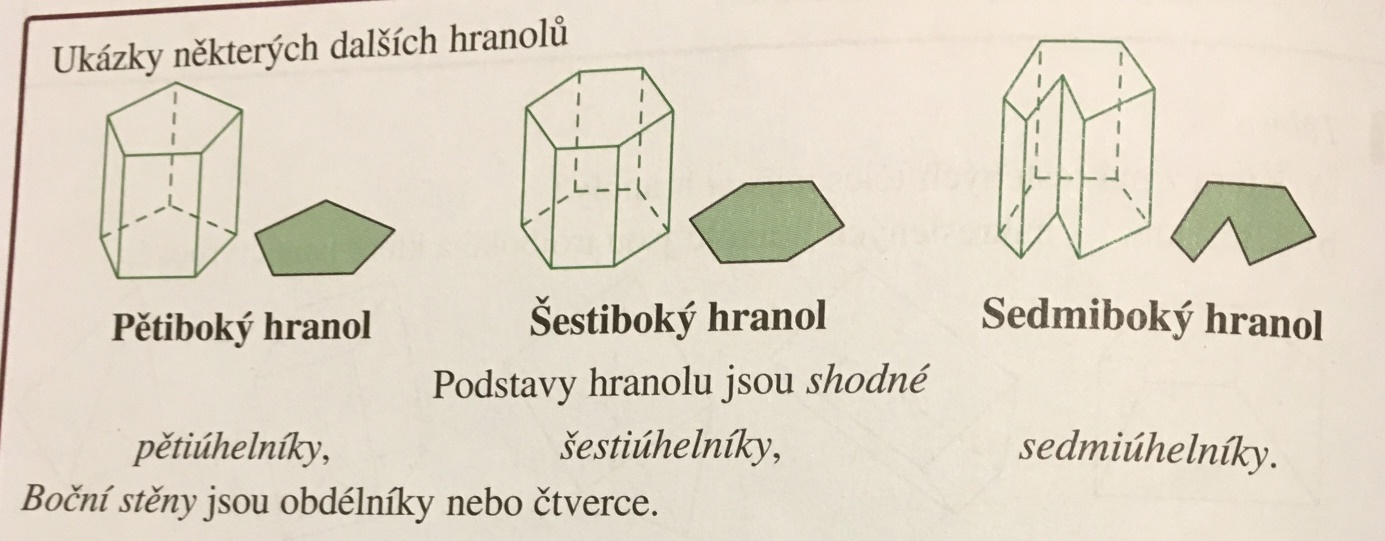 Povrch hranolu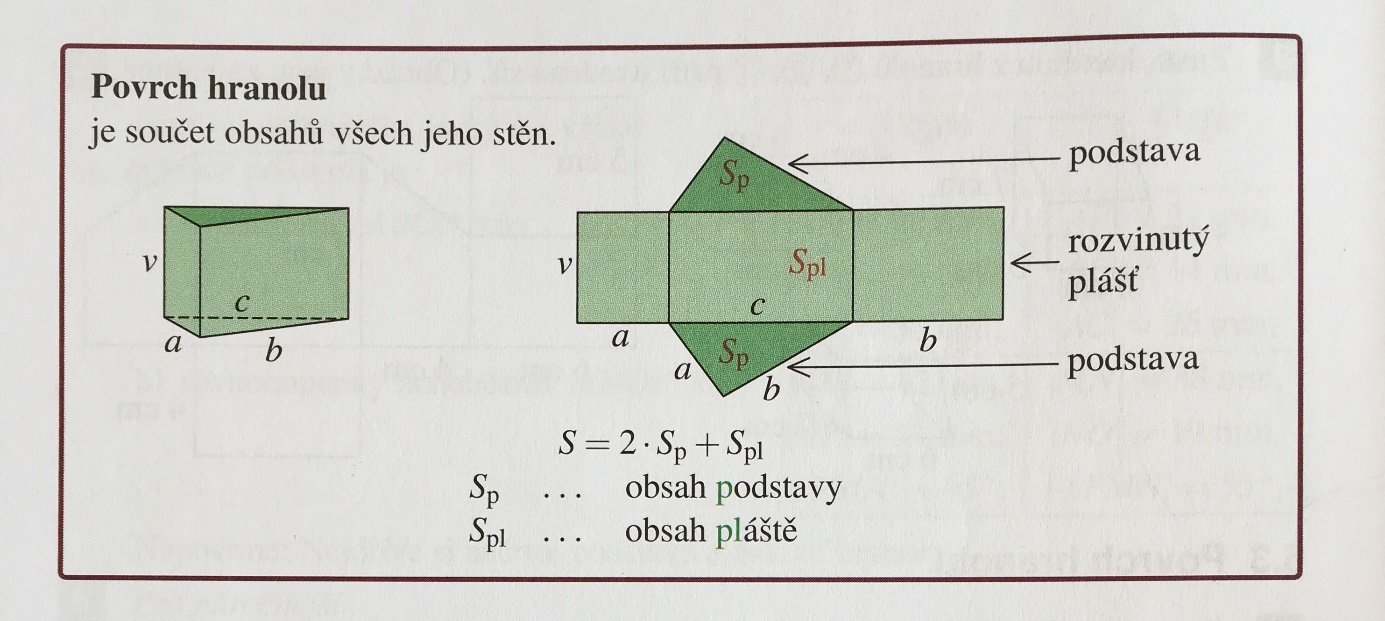 Povrch hranoluPovrch hranolu je součet obsahů všech jeho stěn - obecně to je obsah 2 podstav + obsah pláště.       S = 2 . Sp + SplUž víme, že rozvinutým pláštěm je vždy obdélník nebo čtverec, který má jeden rozměr roven obvodu podstavy a druhý výšce hranolu – tedy:   Spl = op . vObjem hranolu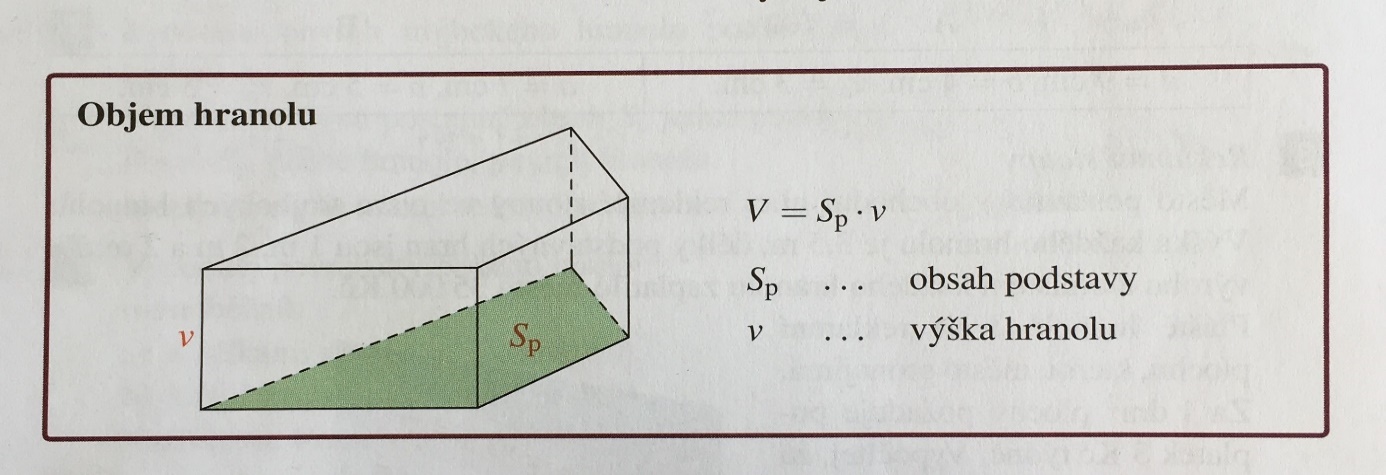 Podstava hranolu může mít tvar libovolného rovinného obrazce. Vy umíte spočítat obsah trojúhelníku, čtverce, obdélníku, kosočtverce, kosodélníku, lichoběžníku.V = SP.v